SOCIAL SCIENCES FACULTY COUNCIL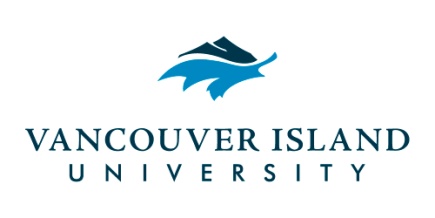 Friday, January 27, 201710:00 a.m. – 11:30 a.m.Room 308, Bldg 250AGENDAApproval of AgendaApproval of Minutes from January 13, 2017PHIL 490 New Course Proposal and Honours Proposal – Carolyn SwansonEarly Admission Consideration for the CRIM Major – Beth McLinHonorary Research Associate for LBST nomination (John Black) – Maureen OkunChair’s ReportCommittees and Student Rep Reports/Updates